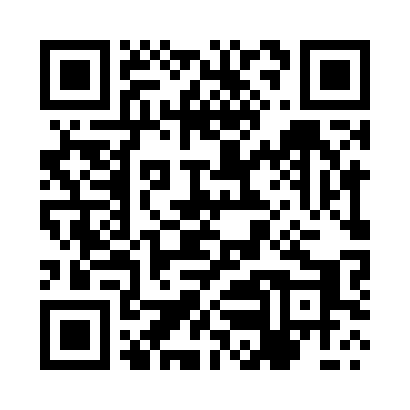 Prayer times for Szemzarowo, PolandMon 1 Apr 2024 - Tue 30 Apr 2024High Latitude Method: Angle Based RulePrayer Calculation Method: Muslim World LeagueAsar Calculation Method: HanafiPrayer times provided by https://www.salahtimes.comDateDayFajrSunriseDhuhrAsrMaghribIsha1Mon4:286:2812:575:247:279:192Tue4:256:2512:575:257:299:223Wed4:236:2312:565:267:319:244Thu4:206:2112:565:287:329:265Fri4:176:1912:565:297:349:286Sat4:146:1612:565:307:369:317Sun4:116:1412:555:317:389:338Mon4:086:1212:555:327:399:359Tue4:056:1012:555:347:419:3810Wed4:026:0712:545:357:439:4011Thu3:596:0512:545:367:449:4312Fri3:566:0312:545:377:469:4513Sat3:536:0112:545:387:489:4714Sun3:505:5912:535:397:499:5015Mon3:465:5612:535:417:519:5316Tue3:435:5412:535:427:539:5517Wed3:405:5212:535:437:549:5818Thu3:375:5012:535:447:5610:0019Fri3:345:4812:525:457:5810:0320Sat3:305:4612:525:467:5910:0621Sun3:275:4412:525:478:0110:0822Mon3:245:4212:525:488:0310:1123Tue3:215:3912:525:498:0410:1424Wed3:175:3712:515:508:0610:1725Thu3:145:3512:515:528:0810:2026Fri3:105:3312:515:538:0910:2327Sat3:075:3112:515:548:1110:2628Sun3:035:3012:515:558:1310:2929Mon3:005:2812:515:568:1410:3230Tue2:565:2612:505:578:1610:35